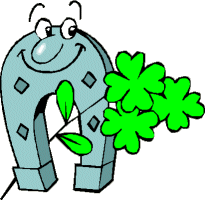  JÍDELNÍČEK ZŠ TUŘANY 15. 1. – 19. 1. 2018  Pondělí         Polévka:  hovězí vývar s bulgurem (1,9)   15. 1.           Hl. jídlo : buchtičky se šodó, čaj, kakao (1,3,7)Obsahuje alergeny: viz pokrm………………………………………………………………………………………………………………………………………….. Úterý             Polévka: kmínová s vejci (1,3) 16. 1.             Hl. jídlo : tilápie na másle, brambory, dušená zelenina (1,4)Obsahuje alergeny: viz pokrm…………………………………………………………………………………………………………………………………………… Středa           Polévka:  luštěninová (1)  17. 1.           Hl. jídlo : přírodní vepřová kotleta, rýže (1)Obsahuje alergeny: viz pokrm                 ……………………………………………………………………………………………………………………………………………Čtvrtek         Polévka : jáhlová se zeleninou (1,9) 18. 1.           Hl. jídlo : kapustové karbanátky, bramborová kaše, kompot (1,3,7) Obsahuje alergeny: viz pokrm……………………………………………………………………………………………………………………………………………Pátek          Polévka : hráškový krém (7)19. 1.          Hl. jídlo : zapečené špagety s kuřecím masem a sýrem, zeleninový salát (1,7)Obsahuje alergeny: viz pokrm……………………………………………………………………………………………………………………………………………Změna jídelníčku vyhrazena!Přejeme dobrou chuť !Strava je určena k okamžité spotřebě!